                          Dia Mundial de Oração pela Diaconia 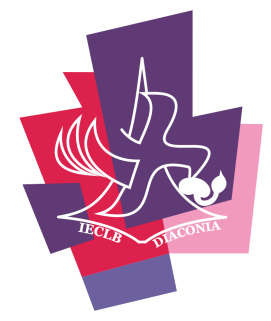 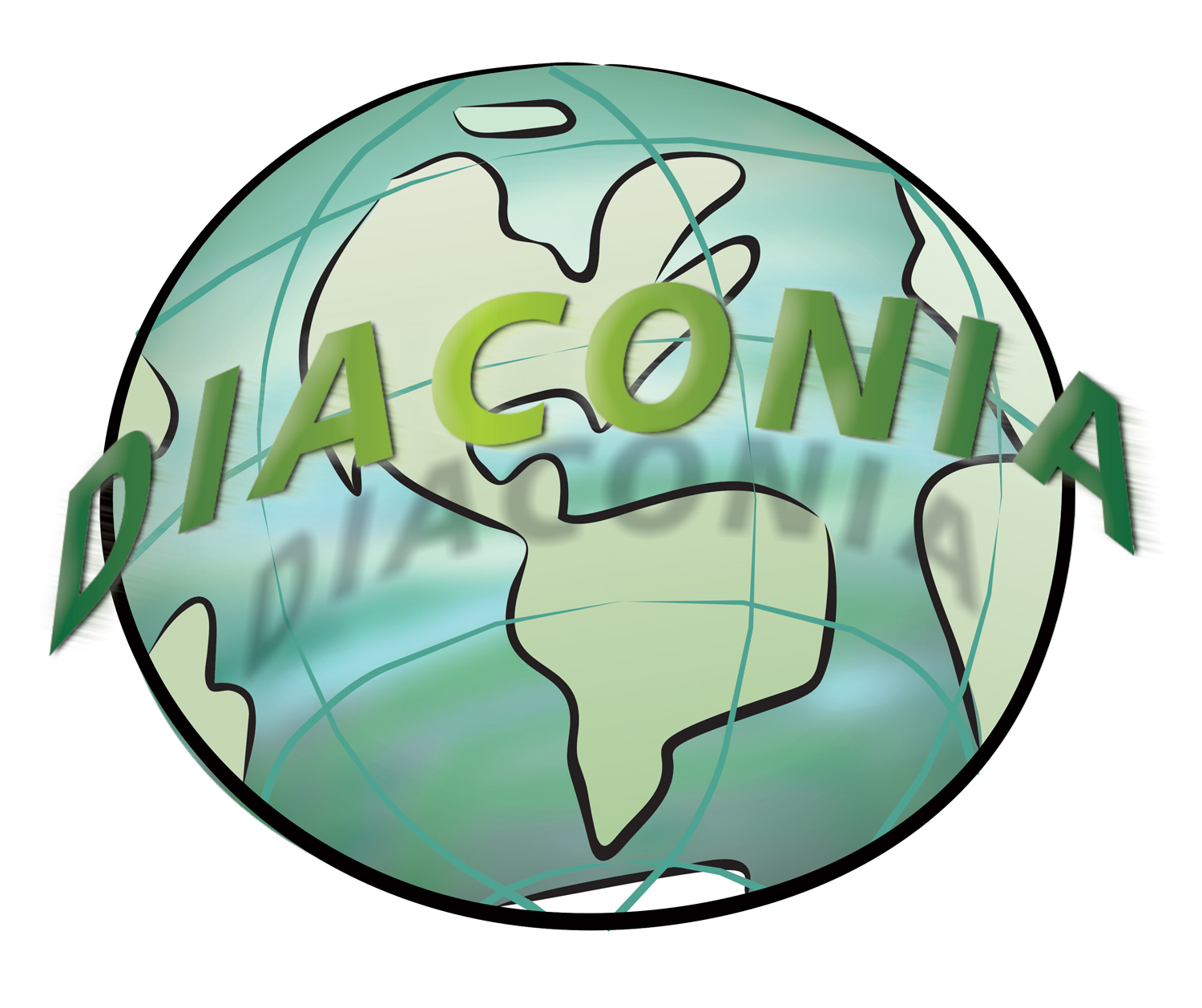 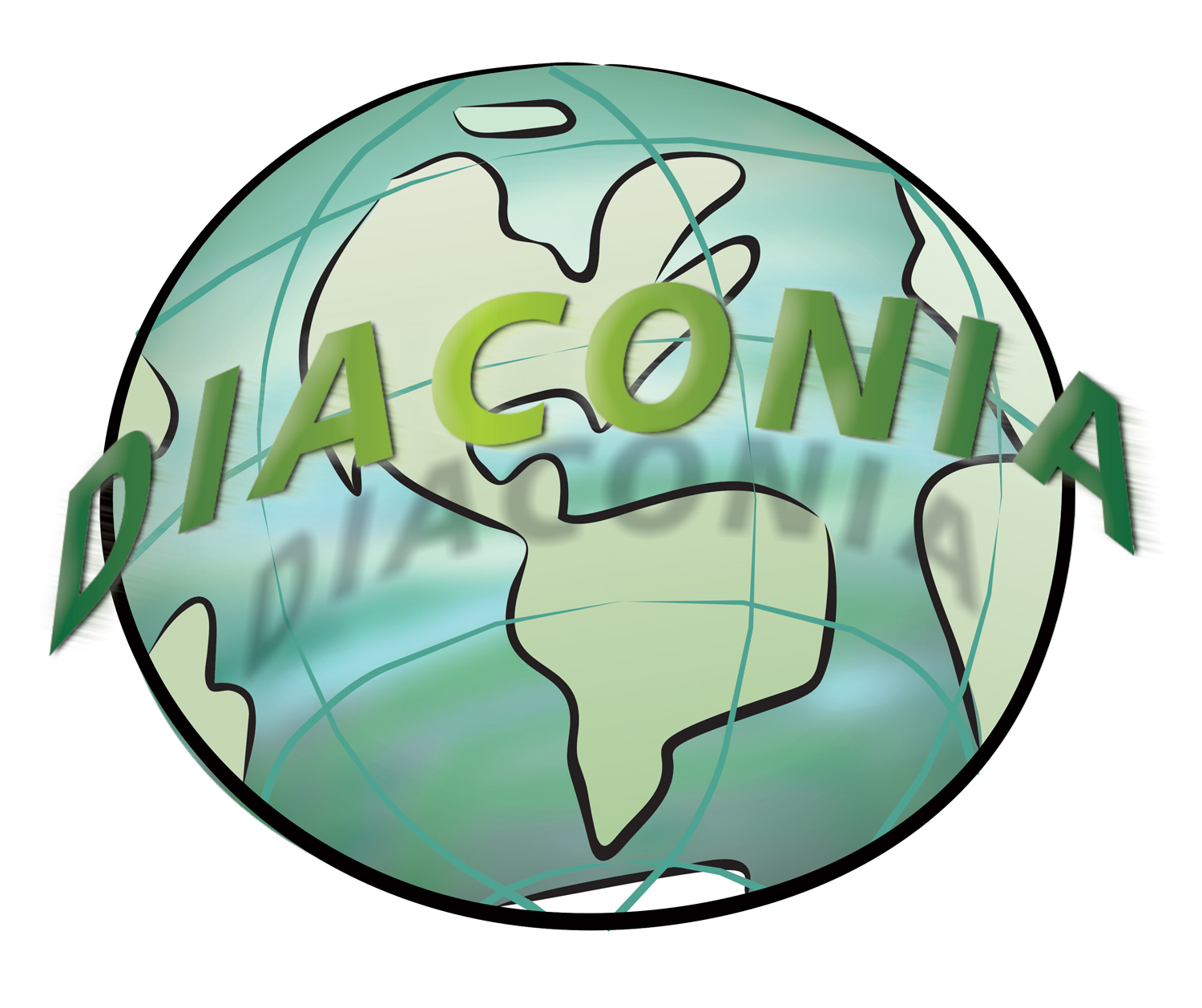 O dia 26 de cada mês é o dia mundial de orar pela Diaconia, data oficializada pela Diakonia Mundial, organização da qual a Diaconia da IECLB é membro.26 de outubro 2016Saudação Estamos reunidas e reunidos em nome e na presença do Trino Deus: Pai, Filho e Espírito Santo. Nos colocamos diante de Deus com a mesma certeza do salmista que afirma: “eu louvo a Deus porque ele não deixou de ouvir a minha oração e nunca me negou o seu amor” (Sl 66.20) Por isso o nosso coração transborda de alegria e confiança!Hino HPD 451Leitura Salmo 102.1-21 Ó Senhor, ouve a minha oração e escuta o meu grito pedindo socorro!2 Não te escondas de mim quando estou aflito. Ouve-me quando eu te chamar e responda depressa.Como o Salmista, coloquemos diante de Deus os clamores deste mundo: pessoas em sofrimento devido à seca ou pelas enchentes; vítimas da violência; pessoas que sofrem devido ao preconceito e a intolerância, pela população do Haiti que precisa reconstruir suas vidas após a passagem do furacão,... (outros motivos)Hino Kyrie Eleison Oração de agradecimento e intercessãoRecebemos de Jesus a tarefa de fazer orações, súplicas e intercessões. Como comunidade reunida, abrimos nossos corações e diante de Deus nos colocamos em oração:Deus da vida, tu que criaste todos os seres, todas as coisas, nós te agradecemos pela graça de nascermos e vivermos como teus filhos e tuas filhas.Agradecemos pela mão estendida toda vez que caímos e pela oportunidade de darmos a mão, a quem cai ao nosso lado.♫ Graças Senhor, graças Senhor, por tua bondade, teu poder, teu amor! Graças Senhor!Agradecemos por todos os trabalhos diaconais existentes em nosso país que no dia-a-dia lançam sementes de paz e justiça com o objetivo de animar e fortalecer as pessoas na transformação de sua realidade, tendo como motivação o Evangelho de Jesus Cristo. ♫ Graças Senhor, graças Senhor, por tua bondade, teu poder, teu amor! Graças Senhor!Ilumina Deus a nossa caminhada para que possamos enxergar, uns aos outros, umas às outras independentemente de nossas diferenças, sempre como irmãos e irmãs.Alimenta os nossos corações com teu amor para que sejamos capazes de oferecer, a quem tem fome, muito mais do que pão.Colocamos, Deus, em tuas mãos todas as pessoas que sofrem com doenças, com o luto, com a solidão, com a violência, com os desastres naturais,.. seja tu o consolo, amparo e a mão acolhedora nessas situações. Perdoa-nos quando nos sentimos mais, diante das pessoas que tem menos ou estão no chão.Faz-nos humildes, Deus, para que possamos entender que só é possível dar, porque antes recebemos.Pela vida de cada um e de cada uma e pela nossa comunidade nós agradecemos e nos unimos na oração que tu nos ensinaste Pai Nosso...Hino HPD 130Bênção:O Senhor, amoroso como uma mãe e bondoso como um pai, O SENHOR TE ABENÇOE.Ele faça crescer a tua vida, florescer a tua esperança, amadurecer os teus frutos.O SENHOR TE GUARDE.Ele te abrace, quando temores te sobrevierem, e te proteja, quando te encontrares em dificuldades.O SENHOR FAÇA RESPLANDECER O SEU ROSTO SOBRE TI.Tal como um olhar afetuoso pode reanimar, assim o Senhor reacenda, dentro de ti, o que se petrificou.ELE TENHA MISERICÓRDIA DE TI.Quando a culpa pesar sobre os teus ombros, Ele te arranque da opressão e te liberte.O SENHOR LEVANTE O SEU ROSTO SOBRE TI.Ele tenha olhos para a tua dor, Ele te console e te cure.O SENHOR TE DÊ A PAZ!Para o corpo – bem-estar;Para a alma – salvação;Para os teus filhos – futuro!(Livro de Culto)Claudemir CasarinBlumenau/SC